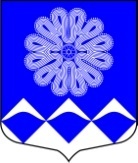 МУНИЦИПАЛЬНОЕ УЧРЕЖДЕНИЕ«СОВЕТ ДЕПУТАТОВ
МУНИЦИПАЛЬНОГО ОБРАЗОВАНИЯПЧЕВСКОЕ СЕЛЬСКОЕ ПОСЕЛЕНИЕ»КИРИШСКОГО МУНИЦИПАЛЬНОГО РАЙОНАЛЕНИНГРАДСКОЙ ОБЛАСТИРЕШЕНИЕот  02 июня 2016 года                                                                       №  22/123Совет депутатов муниципального образования Пчевское сельское поселение Киришского муниципального района Ленинградской области РЕШИЛ:        1.Внести в Положение о комиссии по контролю за достоверностью сведений о доходах, расходах, об имуществе и обязательствах имущественного характера, представляемых депутатами совета депутатов муниципального образования Пчевское сельское поселение Киришского муниципального района Ленинградской области, утвержденное решением совета депутатов муниципального образования Пчевское сельское поселение Киришского муниципального района Ленинградской области от 25 марта 2016 года № 20/109, изменения согласно приложению.    2. Настоящее решение вступает в силу с момента принятия. Глава муниципального образованияПчевское сельское поселениеКиришского муниципального района					Е.М. ПлатоновУТВЕРЖДЕНОрешением совета депутатов муниципального образованияПчевское сельское поселение Киришского муниципального района Ленинградской областиот 02.06.2016 № 22/123 Изменения в Положение
о комиссии по контролю за достоверностью сведений о доходах, расходах, 
об имуществе и обязательствах имущественного характера, представляемых депутатами совета депутатов муниципального образования Пчевское сельское поселение 
Киришский муниципальный район Ленинградской области
 пункт 1.1 дополнить подпунктом "в" следующего содержания:"в) фактических обстоятельств, служащих основаниями для досрочного прекращения полномочий депутатов, по основаниям, предусмотренным Федеральным законом от 6 октября 2003 года № 131-ФЗ «Об общих принципах организации местного самоуправления в Российской Федерации»; пункт 1.3 изложить в следующей редакции:"1.3. Депутат ежегодно не позднее 1 апреля года, следующего за отчетным финансовым годом, обязан представить в Комиссию сведения о своих доходах, расходах, об имуществе и обязательствах имущественного характера, а также сведения о доходах, расходах, об имуществе и обязательствах имущественного характера своих супруги (супруга) и несовершеннолетних детей по утвержденной Президентом Российской Федерации форме справки.";дополнить пунктами 1.51 и 1.52 следующего содержания:"1.51. Депутат в случае невозможности выполнить требования Федерального закона от 7 мая 2013 года № 79-ФЗ "О запрете отдельным категориям лиц открывать и иметь счета (вклады), хранить наличные денежные средства и ценности в иностранных банках, расположенных за пределами территории Российской Федерации, владеть и (или) пользоваться иностранными финансовыми инструментами" (далее – Федеральный закон от 7 мая 2013 года № 79-ФЗ) в связи с арестом, запретом распоряжения, наложенными компетентными органами иностранного государства в соответствии с законодательством данного иностранного государства, на территории которого находятся счета (вклады), осуществляется хранение наличных денежных средств и ценностей в иностранном банке и (или) имеются иностранные финансовые инструменты, или в связи с иными обстоятельствами, не зависящими от его воли или воли его супруги (супруга)и несовершеннолетних детей, извещает об этом Комиссию путем представления соответствующего заявления.        По результатам рассмотрения заявления Комиссия принимает одно 
из следующих решений:а) признать, что обстоятельства, препятствующие выполнению депутатом требований Федерального закона от 7 мая 2013 года № 79-ФЗ, являются объективными;б) признать, что обстоятельства, препятствующие выполнению депутатом требований Федерального закона от 7 мая 2013 года № 79-ФЗ, не являются объективными.1.52. Депутат при наличии оснований и в порядке, которые определяются советом депутатов муниципального образования Пчевское сельское поселение Киришского муниципального района Ленинградской области, обязан сообщать в Комиссию о возникновении личной заинтересованности при осуществлении своих полномочий, которая приводит или может привести к конфликту интересов";в пункте 3.1:а) подпункт "г" изложить в следующей редакции:"г) направляет в установленном порядке запросы (кроме запросов, касающихся осуществления оперативно-розыскной деятельности или ее результатов, в кредитные организации, налоговые органы Российской Федерации и органы, осуществляющие государственную регистрацию прав на недвижимое имущество и сделок с ним) в органы прокуратуры, иные федеральные государственные органы, государственные органы субъектов Российской Федерации, территориальные органы федеральных государственных органов, органы местного самоуправления, организации об имеющихся у них сведениях о доходах, расходах, об имуществе и обязательствах имущественного характера депутата, его супруги (супруга) и несовершеннолетних детей; а также о фактах, которые могут быть квалифицированы как нарушение депутатом ограничений и запретов, установленных законодательством Российской Федерации;";дополнить пунктом 4.11 следующего содержания:"4.11. Рассмотрение Комиссией заявления и уведомления, предусмотренных пунктами 1.5, 1.51, 1.52 (далее – заявление, уведомление), осуществляется не позднее десяти рабочих дней со дня поступления указанных заявления или уведомления в Комиссию.     В случае принятия Комиссией решения о проведении проверки 
и направлении запросов, предусмотренного подпунктом "г",  пункта 3.1 настоящего Положения, заявление или уведомление рассматриваются Комиссией в течение 45 дней со дня поступления заявления или уведомления. Указанный срок может быть продлен, но не более чем на 30 дней.    Заседания Комиссии могут проводиться в отсутствие депутата, представившего заявление или уведомление, в случае:а) если в заявлении или уведомлении не содержится указания о намерении депутата, представившего заявление или уведомление, лично присутствовать 
на заседании Комиссии;б) если депутат, представивший заявление или уведомление, намеревающийся лично присутствовать на заседании Комиссии и надлежащим образом извещенный о времени и месте его проведения, не явился на заседание Комиссии.      Комиссия в письменной форме уведомляет депутата, представившего заявление или уведомление, о принятом решении в течение семи рабочих дней со дня его принятия";абзац третий пункта 4.6 изложить в следующей редакции:       "В случае принятия Комиссией решения о проведении проверки достоверности и полноты сведений о расходах депутата, его супруги (супруга) 
и несовершеннолетних детей в решении указывается о необходимости истребования у депутата сведений о его расходах, а также о расходах его супруги (супруга) и несовершеннолетних детей по каждой сделке по приобретению земельного участка, другого объекта недвижимости, транспортного средства, ценных бумаг, акций (долей участия, паев в уставных (складочных) капиталах организаций), совершенной им, его супругой (супругом) и (или) несовершеннолетними детьми в течение календарного года, предшествующего году представления сведений (далее – отчетный период), если общая сумма таких сделок превышает общий доход данного лица и его супруги (супруга) за три последних года, предшествующих отчетному периоду, и об источниках получения средств, за счет которых совершены эти сделки.";пункт 4.9 дополнить подпунктом "г1" следующего содержания:"г1) идентификационный номер налогоплательщика (в случае направления запроса в налоговые органы Российской Федерации);";дополнить пунктом 4.10 следующего содержания:"4.10. Проверка факта непредставления или несвоевременного представления депутатом сведений о доходах, об имуществе и обязательствах имущественного характера, сведений о расходах проводится Комиссией 
не позднее 15 рабочих дней со дня наступления срока, предусмотренного пунктом 1.3 настоящего Положения.        Комиссия проверяет и оценивает фактические обстоятельства, служащие основаниями для досрочного прекращения полномочий депутата. Заседание Комиссии проводится, как правило, в присутствии депутата, который уведомляется о том не позднее двух рабочих дней до дня заседания Комиссии.     При установлении факта непредставления или несвоевременного представления депутатом сведений о доходах, об имуществе и обязательствах имущественного характера, сведений о расходах Комиссия направляет решение об установлении оснований для досрочного прекращения полномочий депутата, предусмотренных Федеральным законом от 6 октября 2003 года № 131-ФЗ «Об общих принципах организации местного самоуправления в Российской Федерации», председателю совета депутатов муниципального образования Пчевское сельское поселение Киришского муниципального района Ленинградской области для рассмотрения в соответствии с Регламентом совета депутатов муниципального образования Пчевское сельское поселение Киришского муниципального района Ленинградской области вопроса о включении в повестку дня ближайшего заседания совета депутатов.       Комиссия в письменной форме уведомляет депутата о принятом решении в течение семи рабочих дней со дня его принятия";пункт 5.1 дополнить предложением "По окончании проверки Комиссия под роспись знакомит депутата с результатами проверки".О внесении изменений в Положение о комиссии по контролю за достоверностью сведений о доходах, расходах об имуществе 
и обязательствах имущественного характера, представляемых депутатами совета депутатов муниципального образования Пчевское сельское поселение Киришский муниципальный район Ленинградской области, утвержденное решением совета депутатов муниципального образования Пчевское сельское поселение Киришского муниципального района Ленинградской области от 25.03.2016г. № 20/109